Publicado en Barcelona el 09/06/2020 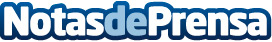 Blaine Box: El Netflix de las flores que revoluciona el mundo de la decoraciónLa startup Blaine Box plantea un modelo de negocio de suscripción de flores  que rompe con los estándares tradicionales de la decoración floral, permitiendo ahorrar un 75% mensual en la decoración de hoteles y restaurantesDatos de contacto:Oscar Gallego Frau626094040Nota de prensa publicada en: https://www.notasdeprensa.es/blaine-box-el-netflix-de-las-flores-que Categorias: Nacional Finanzas Interiorismo Madrid Cataluña Valencia Emprendedores E-Commerce http://www.notasdeprensa.es